Anne M. Beninghof, www.caffeinatedlearning.comCopyright free icons from www.thenounproject.com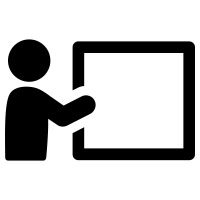 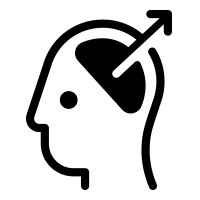 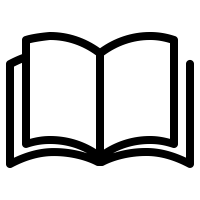 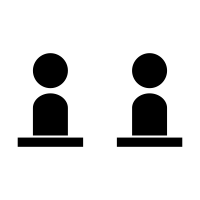 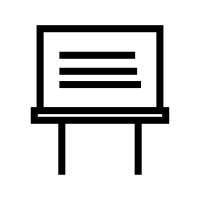 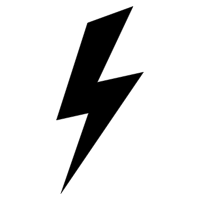 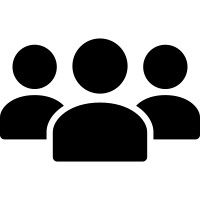 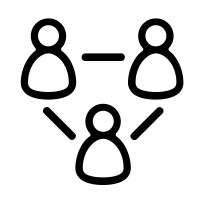 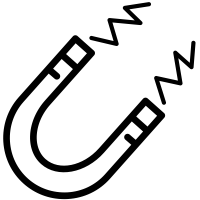 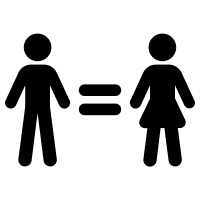 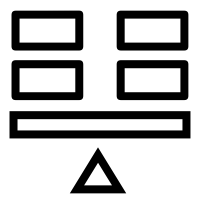 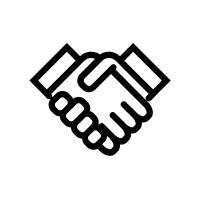 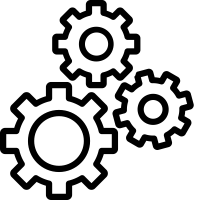 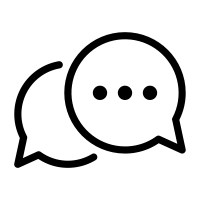 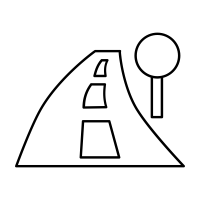 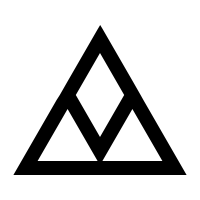 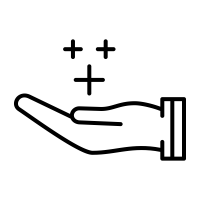 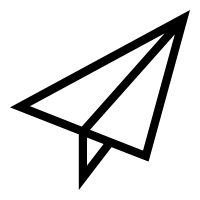 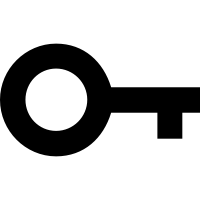 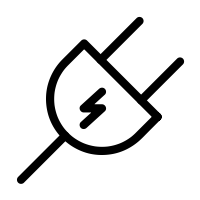 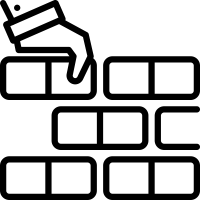 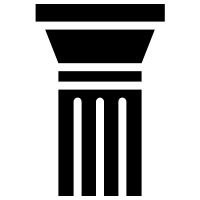 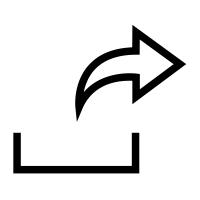 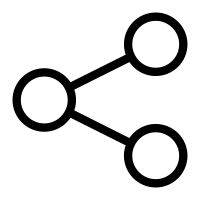 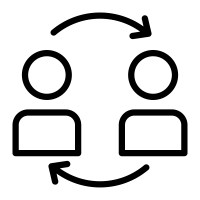 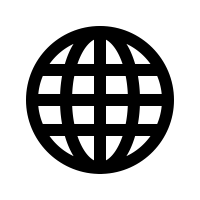 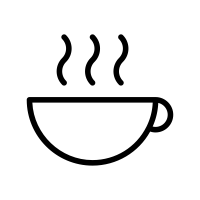 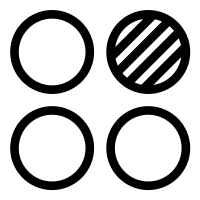 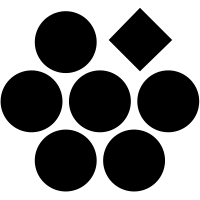 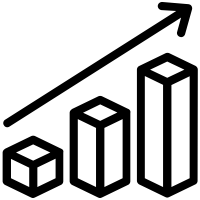 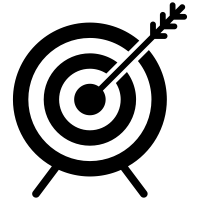 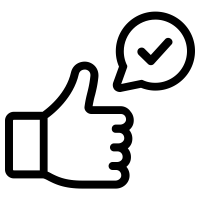 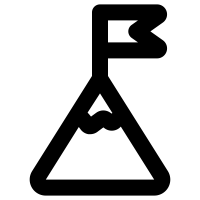 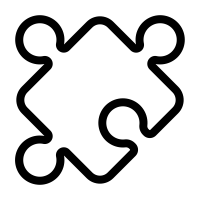 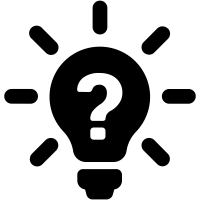 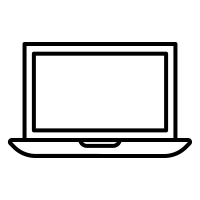 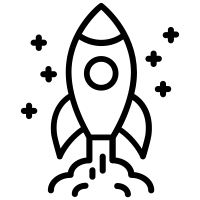 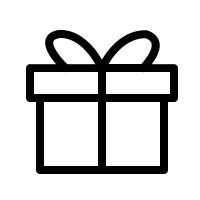 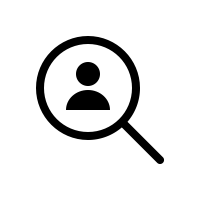 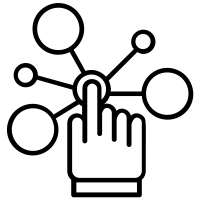 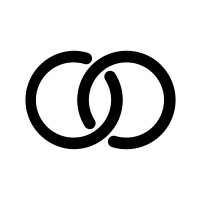 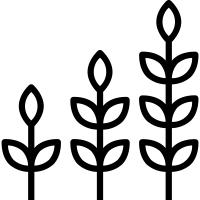 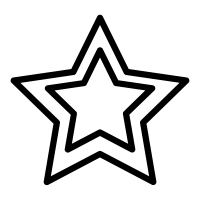 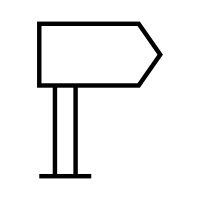 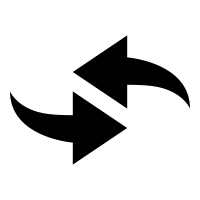 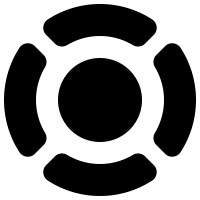 